ＥＳＤＧｓ通信　「環境省　『環境教育・ＥＳＤトーク』配信について」20210429　手島利夫皆様、お世話になっております。環境省のHP上で、『環境教育・ＥＳＤトーク』という動画の配信が始まったそうです。ESD-Jの方から「ESDについてインタビュー動画をとり、海外も含めて発信するので協力してください」と言われて会場に行ったら、環境省の方までいらしていて、どうなるのかなと思っていたら、ユーチューブでの配信が始まったということでした。ユーチューブ動画にするのでしたら、もっと簡潔でインパクトのある話を工夫すればよかったかなと反省しております。見る相手の興味に直結するような導入、たとえば、「ＥＳＤに取り組んだきっかけは？」「2006年の3月に日本科学未来館で、本物のマンモスの赤ちゃんと出会ったことです。」「こ～のぐらいの大きさがあってね、でも動きません。凍っていました。実はシベリアの永久凍土が温暖化で溶け出していて、マンモスが次々に見つかっていたんです。」「それと一緒にメタンガスも各地で噴き出していて、CO2の増加と一緒になって地球温暖化を進めているという話を聞きました。」「その横には、スーパーコンピュータ（当時は「AI」はあまり一般的でなかった）による温暖化の進行予測に基づいて、刻々と気温表示が赤変を続ける世界地図がありました。ギャー！！自分の子どもも含め、子どもたちが生きていくための地球環境が失われていく！」「『なんとかしなくちゃ。教育では何ができるんだろう・・（悩）』これが出会いであり、それから１５年、私がESDに悩み、燃え続けるための着火点でした。」実際の映像では、私が恰好をつけて、グダグダの話をしているので、お恥ずかしい限りです。その話の内容も本当のことではありますが、短い時間に何をどのように伝えるか、思考力・判断力・そして表現力の重要性を再認識いたしました。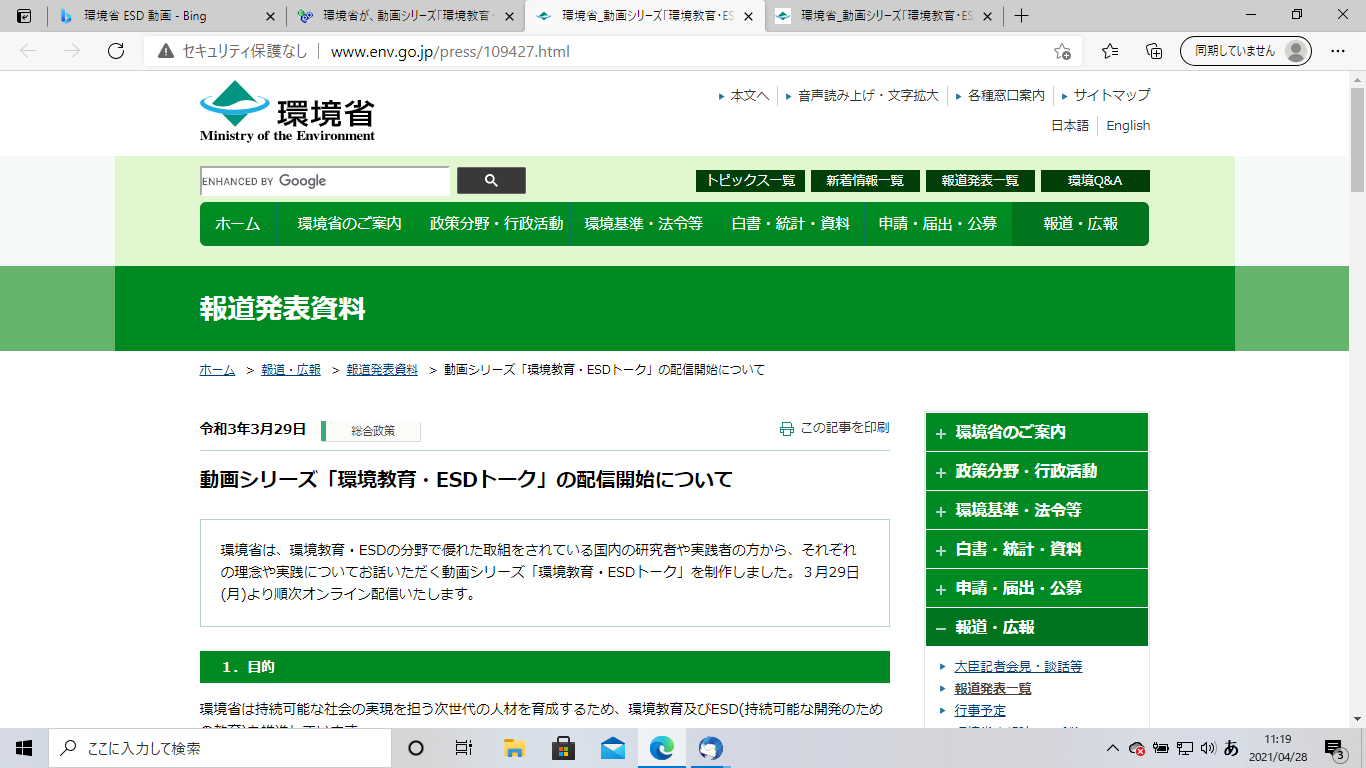 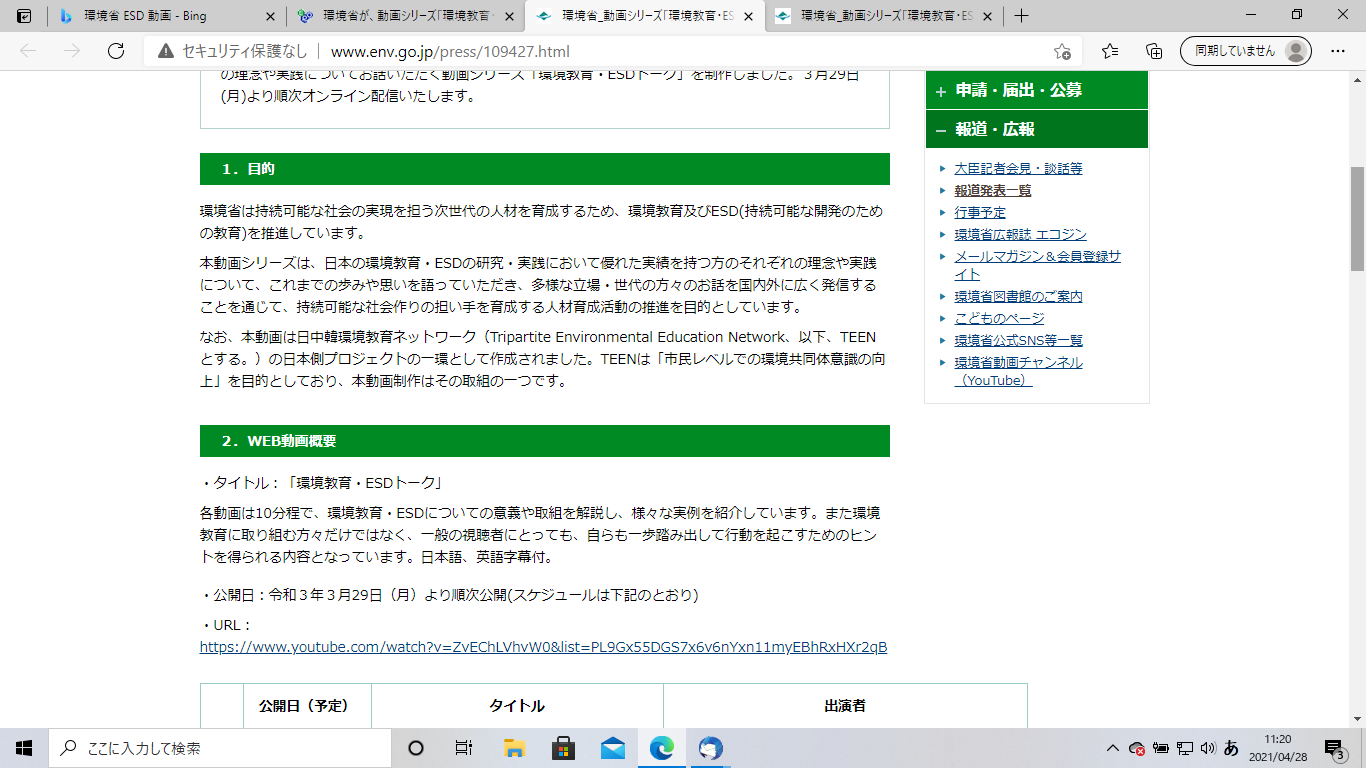 ・全体のURL：https://www.youtube.com/watch?v=ZvEChLVhvW0&list=PL9Gx55DGS7x6v6nYxn11myEBhRxHXr2qB【 昨年度ご協力いただきました環境教育/ESDトークの第3弾として手島先生の動画を本日公開しました。手島先生の動画アドレスは以下の通りです。】https://www.youtube.com/watch?v=hAAPCFrud_s&t=11sとのことでした。「環境教育・ESDトーク」で検索しても簡単に見つかります。公開日：令和3年3月29日（月）より順次公開（スケジュールは下記の通り）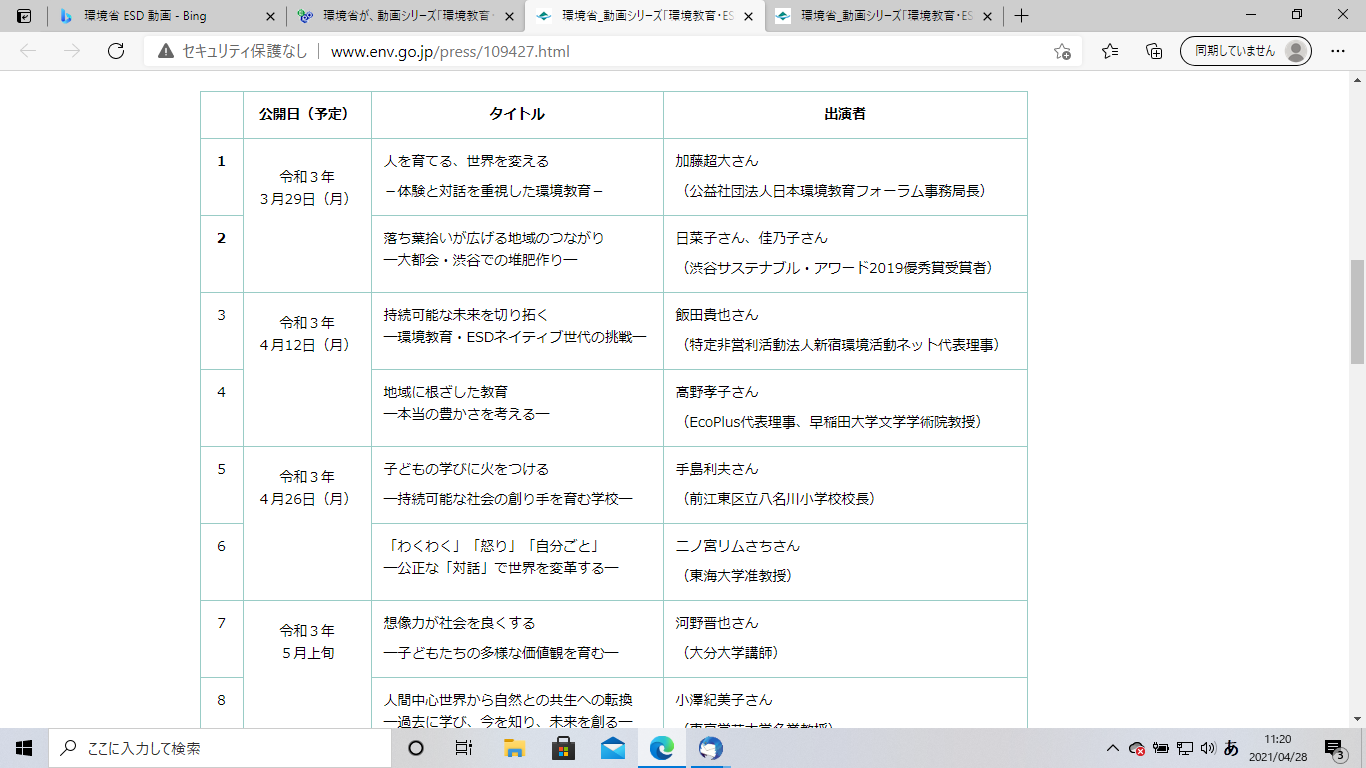 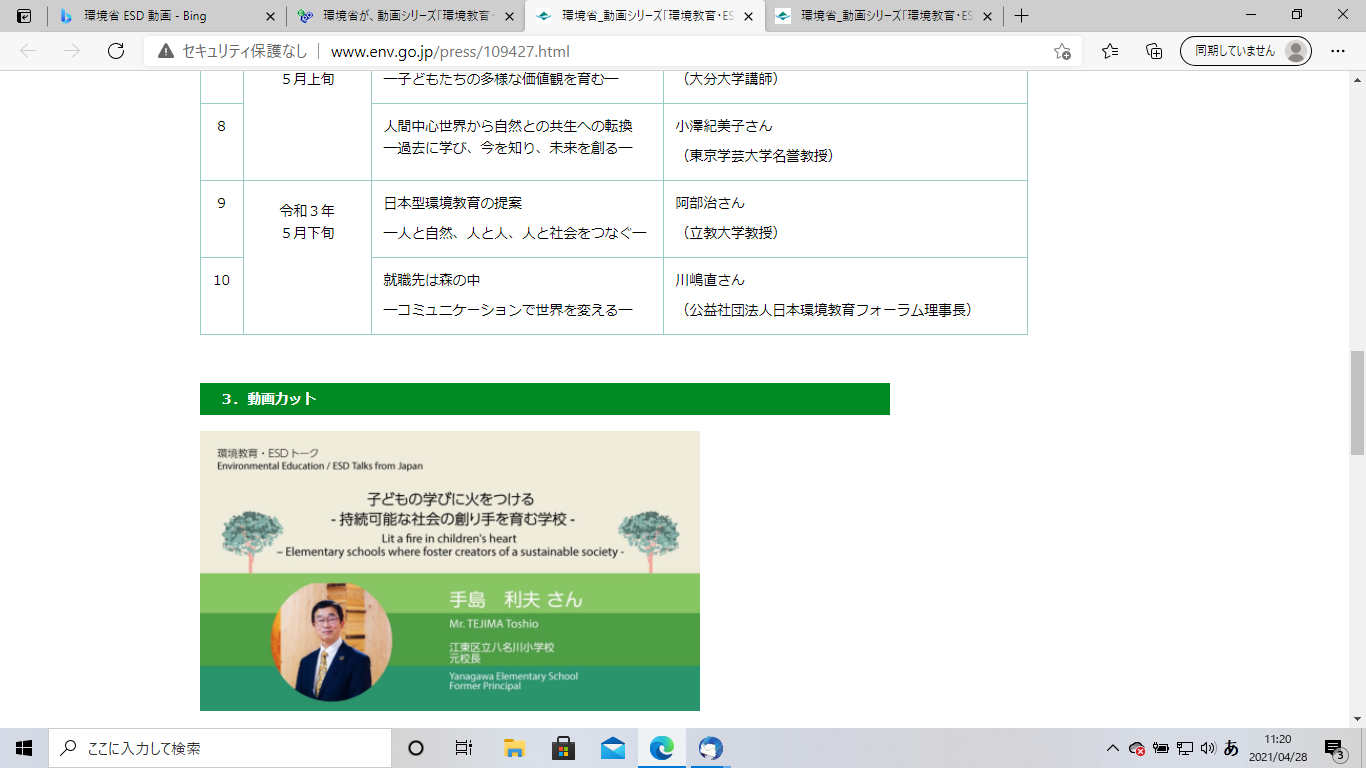 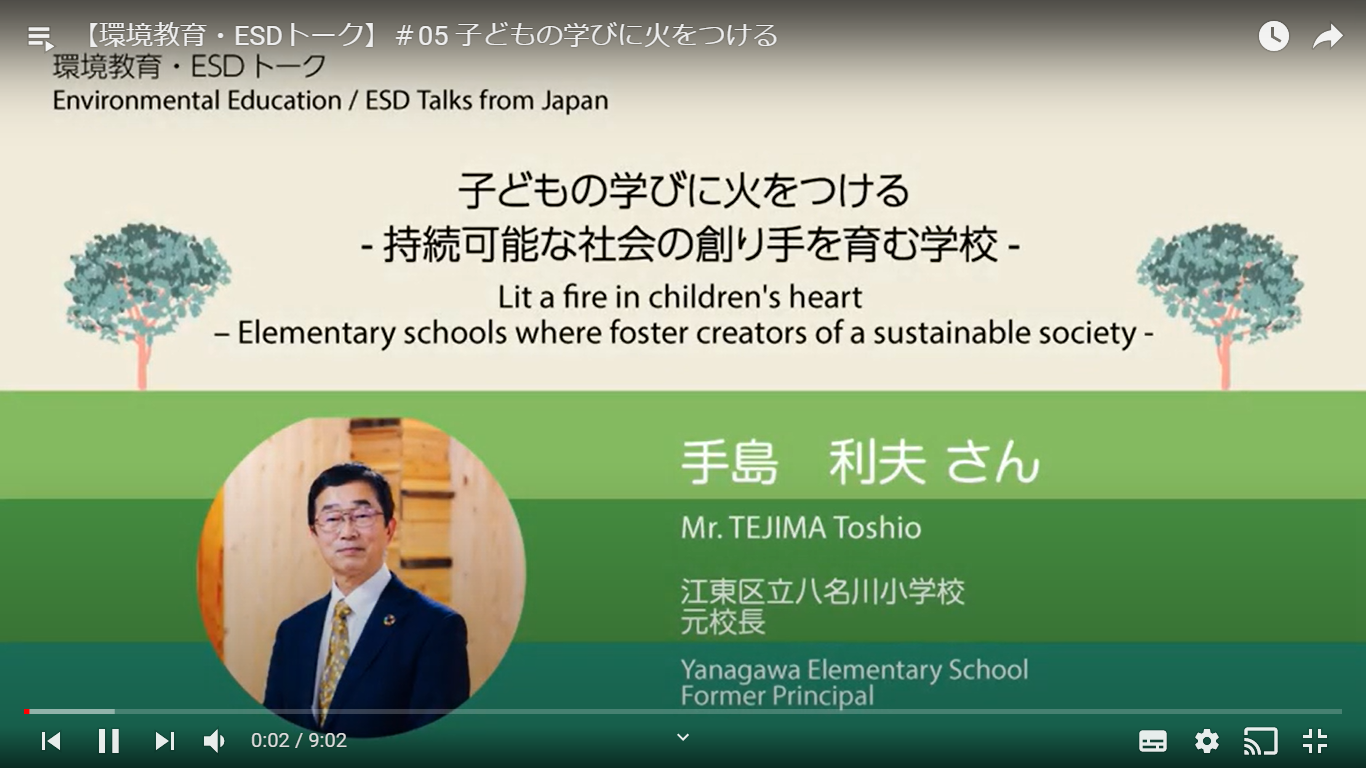 　https://www.youtube.com/watch?v=hAAPCFrud_s&t=11s東京都内は大きな公園の駐車場まで、どこもかしこも閉まっていて息苦しい連休になりますね。この厳しい日々を乗り越えて皆様と会えるのを楽しみにしております。「ＥＳＤ・ＳＤＧｓ推進研究室」　手島利夫URL=https://www.esd-tejima.com/　　 　　　　　　　　事務所：〒130-0025　東京都墨田区千歳１－５－１０　　　　　　　　　　　　　　☏＝  03-3633-1639　 090-9399-0891　　　                  　　Ｍａｉｌ＝contact@esdtejima.com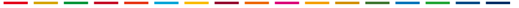 